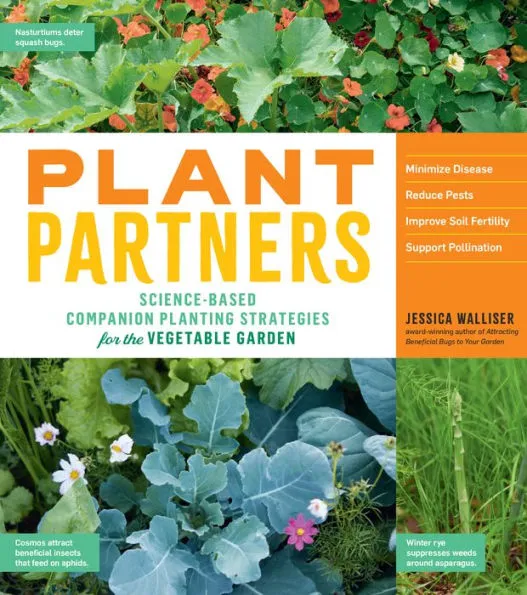 Jessica Walliser's book, “Plant Partners: Science-Based Companion Planting Strategies for the Vegetable Garden” (Storey Publishing, 2020) might be the perfect gift for your favorite garden mate.Companion planting has a long history of use by gardeners, but the explanation of why it works has been filled with folklore and conjecture, often at the expense of sound science. Learn the emerging information from research about how plants interact with and influence each other, from the chemical signals they pass back and forth to the thread-like fungi that help them access otherwise unavailable nutrients. It offers specific plant partnerships that growers can use to solve common gardening problems, improve soil health and weed control, decrease pest damage, and increase biodiversity, resulting in real and measurable impacts in the garden.Here are some excerpts that might interest VISTA gardeners:Radishes help fight the flea beetles on new tomato transplants. A radish trap crop can also protect young eggplants and peppers. Pak choi works as a decoy, too, but if you use radishes instead, you can salvage the roots to eat.Nasturtiums sown among zucchini may limit the damage done by squash bugs. Interplant! Rather than replicating old-style rows of a farm field in your vegetable garden, Jessica Walliser recommends a modern, vibrant jumble of vegetables, fruits, herbs and flowers.The goal, she writes, is to create a habitat that supports beneficial insects, which means avoiding pesticides and other chemicals that kill indiscriminately.Sweet Alyssum grows on organic lettuce farms in California, in strips alternated with lettuce to enhance biological aphid control. Cosmos help against aphids, too, particularly around brassicas like broccoli and cauliflower. And so do other aster family members, including sunflowers, rudbeckia, coreopsis and zinnias, by attracting beneficial predatory insects.Basil! “I was so pleased to find out that the power of basil was pointed out in various studies,” said Ms. Walliser, who plants it liberally in her home garden. Studies show that it can help against thrips that stunt tomato plant growth and cause early fruit drop and may limit egg laying by adult moths whose larvae are the all-too-familiar (and voracious) tobacco and tomato hornworms. It also works against yellow-striped armyworm moths.There is seldom a season in the vegetable garden without a pest infestation of some kind. As organic gardeners, Ms. Walliser recommends that we develop a realistic tolerance for some pest pressure.She also urges that we do our part by practicing good garden hygiene, removing faded or diseased foliage as it appears.And please, she says, give everybody enough room. Make a garden plan and be strategic. Plants, including their companions, compete for resources like water and nutrients, and there can be too much of a good thing.Here is a chart to guide use of information from this book when planning and planting your garden:Vegetables prone to non-beneficial caterpillars may benefit from dill, cilantro, fennel, sage, marjoram, oregano, lemon balm, and/or thyme to lure parasitic wasps and support them with nectar. P. 155* The UF/IFAS Vegetable Production Handbook of Florida chapter on cole crops lists twelve: broccoli, cabbage, cauliflower, Chinese broccoli, Chinese cabbage, Chinese mustard, kohlrabi, oriental radish, collards, kale, mustard, and turnips.  https://gardeningsolutions.ifas.ufl.edu/plants/edibles/vegetables/cole-crop-confusion.htmlCompanion planting information and charts abound,including this one from Farmer’s Almanac.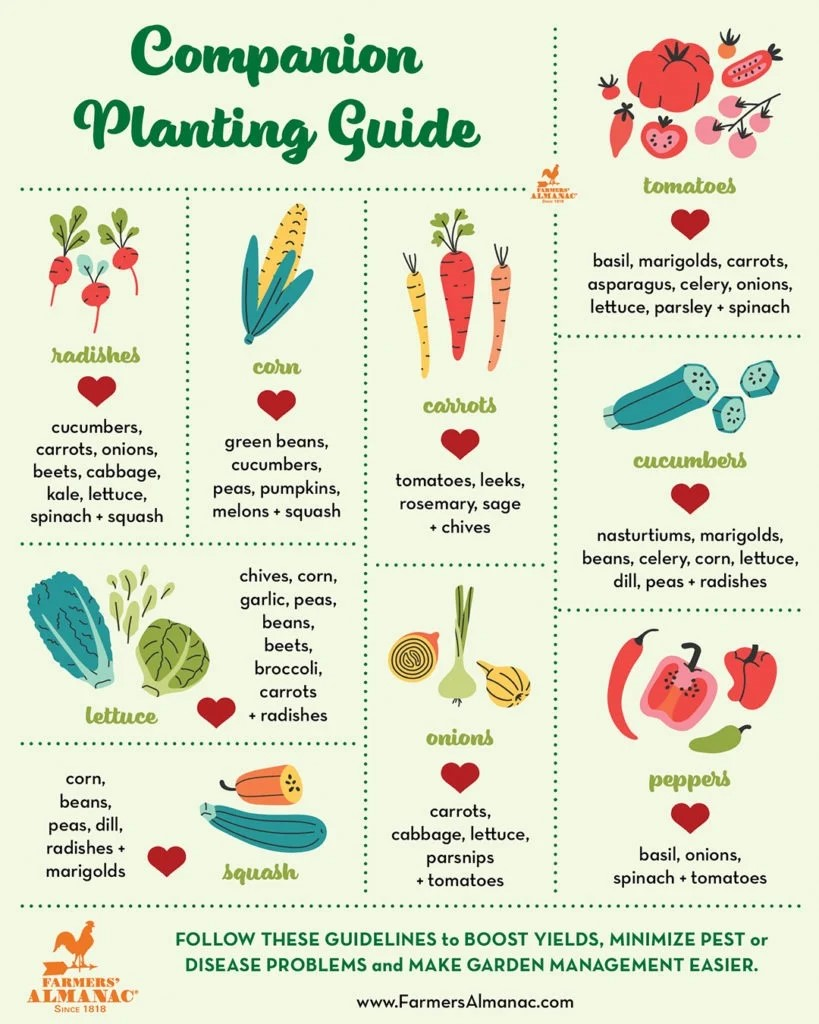 Lastly, savvy VISTA gardeners open files attached to the Vegetable Information Sheets on our website to find compatible and incompatible plants for the vegetables they grow. https://www.vistagardentampa.org/vegetable-information-sheetsFor example, many VISTA gardeners grow Burgundy Broccoli.  When they click the relevant “Download File” button at:  https://www.vistagardentampa.org/broccoli-and-broccolinithey find helpful information about planting, irrigating, fertilizing, and harvesting their broccoli plant, as well as the following information about companion plants:Compatible plants include carrot, celery, cucumber, lettuce, radish, shallot, spinach, and Swiss chard.  Because broccoli is a notorious calcium-hog, plants that require little calcium (e.g.  beets, nasturtiums, marigolds) are good companion plants.Incompatible plants include peppers, mustard greens, pole beans, lima beans, snap beans, squash, and strawberries.  Since broccoli is a heavy feeder, other heavy-feeding plants are not good companions (cantaloupe, pumpkin, sweet corn, and watermelon).Happy gardening!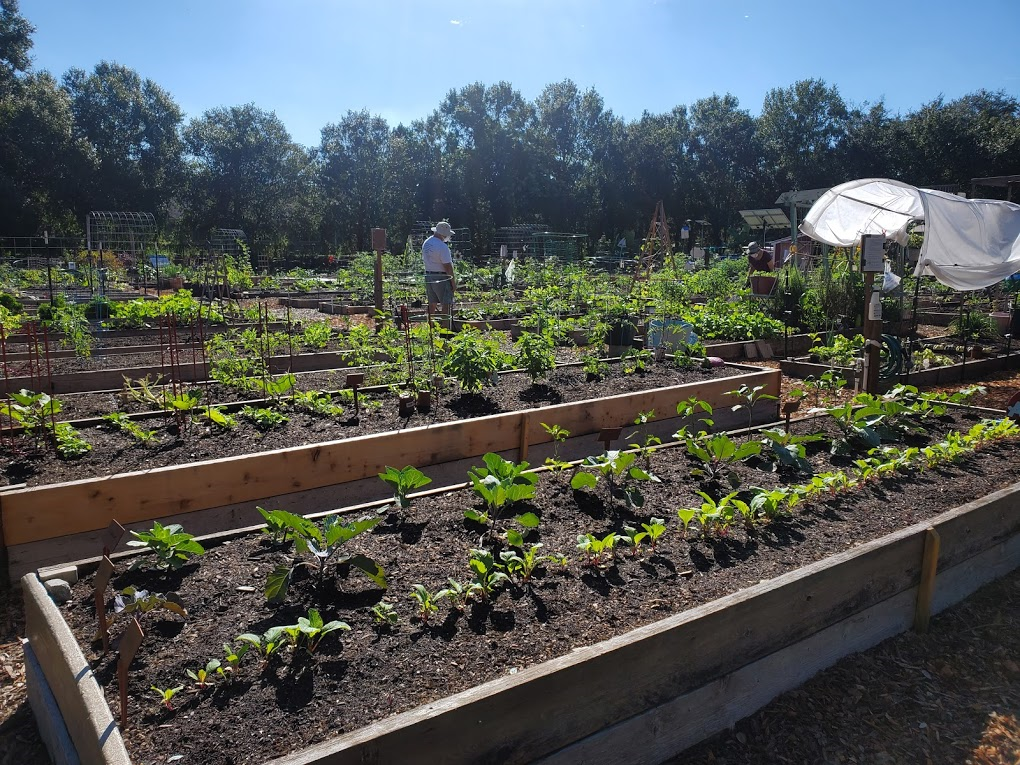 TomatoesTomatoesTomatoesWild or New Zealand white clover with tomatoes and eggplantsLiving mulch to reduce aphids; host for aphid predators and parasitoidsp. 57Okra with currant tomatoes [Everglades]Natural trellis - 1 tomato plant per each okra p. 88BasilDeter thrips, limit egg laying behavior of hornwormsp. 112, p. 118Thyme as living mulch + Basil interplantedReduce egg laying of Yellow-Striped Army Wormp. 119Pak Choi interplanted among tomatoes, eggplant, peppers, broccoli, cabbage, kaleTrap crop to lure flea beetlesp. 106EggplantsEggplantsEggplantsWild or New Zealand white clover with tomatoes and eggplantsLiving mulch to reduce aphids; host for aphid predators and parasitoidsp. 57Dill and cilantroControl CO Potato Beetlep.152Pak Choi interplanted among tomatoes, eggplant, peppers, broccoli, cabbage, kaleTrap crop to lure flea beetles from nightshades and Cole cropsp. 106PeppersPeppersPeppersOnions with peppersDeter Green Peach aphidsp. 110Black-eyed peas, Cowpeas with peppersDraw moisture to surface, reduce weeds, fix nitrogenp. 40, p.60Pak Choi interplanted among tomatoes, eggplant, peppers, broccoli, cabbage, kaleTrop crop to lure flea beetlesp. 106*Cole crops *Cole crops *Cole crops Onions, marigolds, white clover Reduce egg laying of onion flies, cabbage root maggot fliespp. 121-122Sage, dill, German chamomile, hyssopDeter egg laying of cabbage worms and provide nectar source for beneficial insects that prey on cabbage wormsp. 117Cosmos, Black eyed Susan Control aphidsp.155  Broccoli, Collards, Kale   Mustard Greens  Pak ChoiMustard Greens planted several feet away to lure Harlequin bugs away from broccoli, collards, kaleInterplant Pak Choi as trap crop to lure flea beetlesp. 107p.106  Broccoli, Brussels, Cauliflower, Kale     with Crimson CloverSuppresses weeds, provides habitat for beneficial insects – cut regularly to form thick, low matp. 54  Chinese cabbage with green onionsControls flea beetlesP. 112  Collards with calendulaReduces aphidsp. 114  Collards, Chard, Kale, Spinach with  edamameFix nitrogen when a few weeks old and continue being available for several months p. 42SquashSquashSquashSmall pumpkins (e.g. “Jack Be Little”) with sunflowersNatural trellisp. 72Zucchini with nasturtiumsReduce squash bugsp. 110LettuceLettuceLettuceLettuce with Sweet AlyssumFood source for beneficial syrphid flies and parasitic wasps to manage aphidsp. 156Lettuce/Greens with dill, fennel, cilantro Lure beneficial insects to prey on aphidsp. 152PeasPeasPeasSugar snap peas with lettuceProvide necessary nitrogen and shade that may prolong harvest p. 41